Corrections Management (Interpreter Service) Operating Procedure 2020Notifiable instrument NI2020-196made under the  Corrections Management Act 2007, s14 (Corrections policies and operating procedures)1	Name of instrumentThis instrument is the Corrections Management (Interpreter Service) Operating Procedure 2020.2	CommencementThis instrument commences on the day after its notification day.3	Operating ProcedureI make this operating procedure to facilitate the effective and efficient management of correctional services.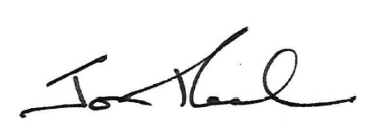 Jon PeachCommissionerACT Corrective Services29 March 2020PURPOSETo provide instructions to staff on accessing an interpreter for a detainee who is unable to speak or understand English.PROCEDURESInterpreter serviceWhere an interpreter is required to ensure that information is provided to a detainee in a language they understand, this will be done over the telephone.Staff must contact the Translating and Interpreting Service on 131 450 and quote the agency number: C081402.Where an interpreter is not available at the time of calling, staff may be required to book an appointment with an interpreter. RELATED DOCUMENTS AND FORMSAdmission PolicyInduction PolicyCorinne JustasonDeputy Commissioner Custodial OperationsACT Corrective Services 25 March 2020Document detailsOPERATING PROCEDUREInterpreter Service OPERATING PROCEDURE NO.D22.1SCOPEAlexander Maconochie Centre CriteriaDetailsDocument title:Corrections Management (Interpreter Service) Operating Procedure 2020Document owner/approver:Deputy Commissioner Custodial Operations, ACT Corrective ServicesDate effective:The day after the notification dateReview date:3 years after the notification dateResponsible Officer:Deputy Commissioner Custodial OperationsCompliance:This operating procedure reflects the requirements of the Corrections Management (Policy Framework) Policy 2019Version Control Version Control Version Control Version Control Version no. Date DescriptionAuthorV1May-19First IssuedL Kazak